“INKLUZIJA I EKONOMSKO OSNAŽIVANJE NA ZAPADNOM BALLKANU“APLIKACIJASTRANICU  1 POPUNJAVA SLUZBENIK IZ HELP-aKANDIDATI POPUNJAVAJU OD  STRANICE 2 DO 11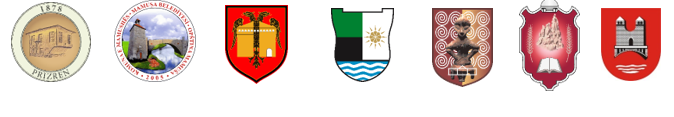 KANDIDAT POPUNJAVA SLEDEĆE STRANICE (STRANICE 2 DO 11)1.	LIČNI PODACIIme i prezime podnosioca zahteva:Broj lične karte i mesto izdavanja (ukoliko kandidat ne poseduje ličnu kartu, navesti broj drugog ličnog dokumenta):Tacna adresa : Molimo Vas da date detaljan opis puta do vaše kuće (ukoliko uđete u uži izbor predstavnici HELP-a će Vas posetiti):Broj telefona: Kucni telefon (fiksni):                                                                Mobilni: Mobilni (drugog clana porodice/ kontakt osobe),u slucaju potrebe mozemo pozvati:1.2.	 Da li imate drzavljantsvo Kosova?     			   Da		  Ne1.3.		Domacinstvo u kome zivite je:           Ruralno           Urbano1.4.		Nacionalnost: 1.5. 		E-mail adresa: 1.6.		Bracno stanje:  Neozenjen/Neudata	 Ozenjen/Udata	 Razveden/a	 Udovac/UdovicaUpozorenje, molimo vas  odgovorite na sva pitanja! U slučaju da aplikacija nije u potpunosti ispunjena, vas zahtev neće biti uzet u obzir.Socio-eKONOMSKI status  2.1.  a) U sledećoj tabeli navedite podatke o svim članovima vašeg domaćinstva. Svi podaci koje navedete biće tretirani kao strogo poverljivi i služiće isključivo za internu upotrebu komisiji za odabir korisnika ovog projekta i kao takvi neće biti korišćeni u druge svrhe.2.1. b)
U sledećoj tabeli navedite podatke o prosečnim mesečnim primanjima i  prosečnim mesečnim troškovima koje članovi vašeg domaćinstva ostvaruju . U kolonama za izvor prihoda, navedite jedan od mogućih izvora sa liste koja se nalazi iznad tabele, npr. ako osoba radi u privatnoj firmi NN onda će u  kvadratiću za izvor prihoda staviti oznaku a, a ukoliko joj je taj posao bio dodatni, npr. sezonski rad u polju, u kvadratiću će stajati oznaka d. Svi ostvareni prihodi moraju biti navedeni, a mogući izvori prihoda su:a) Plata								 
b) Penzija 						
c) Sopstvena proizvodnja,mesecnod) Prihodi iz dodatnih aktivnosti (sezonski posao, povremen rad, itd)      
e) Strana penzija		
f) Pomoc primljena od rodaka,prijateljag) Socijalna asistencija (nezaposlenost, bolovanje,socijalna pomoc)      h) Ostalo (navesti sta) _____________________________________________________________U slučaju sopstvene proizvodnje i/ili prihoda iz dodatnih aktivnosti navedite neto prihod koji ostvarujete  (iznos koji ostane kada od ukupnog prihoda koji ostvarujete odbijete troškove iz same poslovne aktivnosti). 2.2.  Ukoliko Vi ili članovi vaše porodice nemate prihoda ili ukoliko su mesečni troškovi veći od mesečnih prihoda, kako se vaše domaćinstvo izdržava? Molimo, objasnite:2.3. Da li zivite u:	 Sopstvena kuca/stan                          Iznajmljena kuca/stan                   Ostalo,objasnite:  2.4.  Površina kuće, stana gde trenutno zivite:        m22.5. SAMO ZA APLIKANTE U SEKTORU POLJOPRIVREDE/STOCARSTVA: Da li posedujete obradive povrsine?     Da                                NeUkoliko da, koliko i  koje vrste (polje, voćnjak, pašnjak.)? Molimo, objasnite: 2.5.1. Da li zakupljujete obradive površine?               Da                                 Ne   Da li zakupljujete prostor/lokal?                                 Da                                 Ne   Ukoliko da, koliko i  koje vrste (prostor,lokal,polje, voćnjak, pašnjak.)? Molimo, objasnite:  ODGOVORITI SVI APLIKANTI:  2.6. Da li ste Vi ili član Vašeg domaćinstva već bili korisnik ovakve vrste pomoći (kredit/grant/donacija)?Grant                                                                                       Da                               Ne    Kredit                                                                                        Da                               Ne     Donacija                                                                                Da                               Ne     Ukoliko da, u kom iznosu i iz koje organizacije i/ili opštine? Molimo, objasnite:3.	ISKUSTVO U AKTIVNOSTIMA ZA STICANJE PRIHODAVasa delatnost se odvija u:                       Urbanu sredinu                                 Ruralnu sredinuTacna adresa:POPUNJAVATI SAMO AKO ADRESA VASE DELATNOSTI SE RAZLIKUJE OD ADRESE STANOVANJA: Molimo Vas da date detaljan opis puta do vaše adrese biznisa (ukoliko uđete u uži izbor predstavnici HELP-a će Vas posetiti):Podaci o stručnosti 3.1. Da li posedujete stručnu obuku/diplomu relevantna za aktivnosti za koji aplicirate? (Navesti  i za svakog člana vašeg domaćinstva/bliski saradnici koji planiraju da budu uključeni u poslovne aktivnosti za sticanje prihoda za koju aplicirate):3.2.  Koliko imate godina iskustva u praksi u okviru profesije kojom želite da se bavite (navesti i za svakog 	člana domaćinstva/ bliski saradnik koji planira da se bavi aktivnošću za sticanje prihoda za koju aplicirate):Iskustvo  u otpočinjanju sopstvenog biznisa3.3. Da li ste ikada imali sopstveni/porodicni biznis gde ste bili angazovani direktno - samostalnu aktivnost za sticanje prihoda?  		        Da                                             NeUkoliko ste imali sopstveni/porodicni biznis, koje vrste i koliko je trajao?Ako taj biznis vise nije aktivan, zašto ste prestali? Molimo, objasnite:4. PLANOVI ZA RAZVOJ POSLOVNE AKTIVNOSTIPoslovna delatnost, za koju aplicirate je:   Novi biznis (startup)                                                              Aktivan biznis (razvoj biznisa)     4.1. Molimo vas da navedete  i kratko opišete delatnost za koju konkurišete.4.2. Da li želite da započnete svoju aktivnost samostalno ili da se udružite sa nekim? SamostalnoIli Zajednicki projekat (navedite ime osobe sa kojim aplicirate kao zajednicki projekat), Navedite vasu ulogu I ulogu vaseg saradnika na ovom projektu za koji aplicirate.4.3. Šta planirate da proizvodite i/ili koje usluge planirate da pružate (ukoliko se već bavite tom delatnošću 	navedite šta trenutno proizvodite i/ili koje usluge pružate):4.4. Da li planirate da angažujete dodatnu radnu snagu? Da, broj radnika ______________				 Ne4.6. Kome biste prodavali vaše proizvode/usluge? (Objasnite)4.7. Da li postoji konkurencija za Vaše proizvode/usluge  - navedite firme koje predstavljaju Vašu konkurenciju i objasnite ( Poljoprivrednici ne treba da odgovaraju na ovo pitanje)?:   4.8. Ukoliko vaša poslovna aktivnost zahteva odgovarajući prostor, da li ga već posedujete ili ga možete obezbediti? (Objasnite i navedite adresu poslovnog  prostora):     4.9. Da li već posedujete neke od proizvodnih sredstava koje biste koristili i za potrebe poslovne aktivnosti? Ukoliko da, molimo navedite svu opremu/ materijal/ poljoprivredne priključne mašine/ traktor koji već posedujete:4.10. Ukoliko se bavite poljoprivredomnavedite  broj plastenika koji posedujete  i/ili  broj i vrstu životinja koje  čuvate:4.11. Da li je vaš biznis/gazdinstvo već registrovana)?  Da	   Datum registracije ______________   Broj registracije____________________                                                                                                          Broj gazdinstva - NIF ____________________Oblik registracije      _______________________________________________________	   	 Ne    Ukoliko ne, da li planirate da ga registrujete?           DA, navedite datum _____________________                           NE, (iz kog razloga-navedite): _________________________________________________________________4.12. Specifikacija opreme / masinaVAZNO:Žalbe od klijenta se ne prihvataju ako nije ispunjen sledeći kriterijum:Ukoliko nisu navedene potrebne specifikacije, Help ne preuzima odgovornost za opremu izabranu tokom procesa nabavke.Potrebne specifikacije opreme (kao u primeru ispod).U tabeli ispod navedite opremu koja Vam je neophodna za obavljanje delatnosti – šta Vam je potrebno za realizaciju Vaše poslovne ideje?  4.13. Gde i od kojih dobavljača se može nabaviti  oprema koja Vam je potrebna za obavljanje delatnosti? 	Molimo, navedite imena dobavljača, adresu i telefon:  4.14. Da li bi započinjanje vaše aktivnosti zahtevalo i neka dodatna gotovinska novčana ulaganja? Ukoliko da, koliko, u koje svrhe (npr.  nabavka dodatne opreme, kupovina materijala, troškovi inspekcije itd.) i da li ste u mogućnosti da to sami obezbedite?4.15. PRIHODI, TROSKOVI KOJI OCEKUJETE  (MESECNI) ZA DELATNOST ZA KOJU APLICIRATE                                            a) Kolike mesečne prihode očekujete da ostvarite od predložene aktivnosti? (Prihodi i rashodi koje očekujete  na mesečnom nivou, šest meseci nakon dobijanja opreme za koju konkurišete)ODGOVORITI SVI APLIKANTI b) Kolike mesečne troškove predviđate (očekujete) u toku realizacije predložene aktivnosti?ODGOVORITI SVI APLIKANTI4.16. Da li ste zainteresovani da učestvujete u nekoj vrsti obuke za stručno usavršavanje?	 Da	 NeUkoliko DA, navedite obuku za sta ste zainteresovani:4.17. Ukoliko imate još neku napomenu, molimo navedite:POTPIS PODNOSIOCA ZAHTEVA: ________________________________________________	DATUM: ____________________________VAZNO!PROVERITI1. Pažljivo proverite da li ste odgovorili na sva pitanja.2. Ne zaboravite da priložite kopiju lične karte ili drugog ličnog dokumenta, kopiju potvrde o registraciji delatnosti/firme (ukoliko je poslovna delatnost registrovana) i diplome/sertifikate (ukoliko su vezane za delatnost za koju se konkurise). 3. Na  poleđini koverte obavezno napišite svoje ime i prezime, adresu i opštinu kojoj pripadate (tu gde se razvija vasa poslovna aktivnost za koju ste aplicirali). 4. Na prednjoj strani, navedite adresu Help-ove kancelarije.5. Čitko popunjen prijavni formular u zatvorenoj koverti (štampanim slovima), pošaljite poštom najkasnije do 19.05.2023 u 16:00Adresa organizacije Help: Drugi oblici primene su:1. Slanjem prijave i drugih dokumenata na adresu e-pošte apply@help-kosovo.org 2. Putem službene veb stranice za prijavu http://apply.help-kosovo.org/ Samo oni koji uđu u drugi krug selekcije biće obavešteni nakon završetka procedure selekcije.Napravite kopiju popunjene prijave kako biste je zadržali za sebe i pošaljite je u Help prema gore navedenim uputstvima. Ova aplikacija podnosi početni dokument u procesu odabira korisnika granta. Na osnovu podataka navedenih u ovoj aplikaciji, Help vrši izbor na osnovu društvenih i ekonomskih kriterijuma.Imperativ je pružiti detaljne i potpune odgovore na sva pitanja vezana za prijavu.Za dodatne informacije možete nas kontaktirati na adresu e-pošte: info@help-kosovo.org ili na broj +383 (0) 44163100 Vhatsapp i Viber.Popunjene prijave, zajedno sa priloženom dokumentacijom, se ne vraćaju.VODIC ZA APLICIRANJADa bi ostvarili pravo da se prijave za prvu fazu, podnosioci zahteva treba da:Budu stanovnici sa stalnom adresom i posluju u jednoj od gore pomenutih opština;Imaju važeću ispravu Republike Kosovo;Budu spremni da učestvuju u investiciji u iznosu od 20%;Budu: novi biznis (start-up);registrovan biznis; poslovno operativni, ali ne registrovani;Pošalju popunjenu prijavu na adresu navedenu u aplikaciji.ISKLJUČUJUĊI KRITERUJUMIAplikant/kinja će biti isključen iz daljeg učešća ako:Ne poseduje važeći identifikacioni dokument Republike Kosovo;Nije stanovnik/ca jedne od navedenih opština;Podnese zahtev nakon isteka zvaničnog roka za aplikaciju;Podnese više od jedne aplikacije;Direktno ili indirektno nudi, obećava, daje ili zahteva mito ili druge koristi, u cilju stvaranja ili razvoja poslovanja.Projekti koji neće biti finansirani od strane ovog projekta su:Ideje/preduzeća verskog ili političkog karaktera;Ideje/preduzeća koja direktno ili indirektno predstavljaju opasnost za okolinu (zagađuje životnu sredinu);Ideje/kompanije koje imaju za osnovu trgovinu/maloprodaju;Ideje/preduzeća koja su u suprotnosti sa ustavnim i zakonskim okvirom Republike Kosovo;Stipendije za studije, studijska putovanja, učešće na konferencijama u inostranstvu;Ideje koje zahtevaju opremu koja nije u skladu sa poslovnim aktivnostima;Otkup stoke, živine i pčela (izuzimajući opremu).KRITERIJUMI ZA IZBORZajedničke komisije sastavljene od zvaničnika Help, opštinskih zvaničnika i stručnjaka će na terenu pregledati sve primljene aplikacije. Pre početka procesa selekcije u prvoj fazi i u skladu sa ciljevima projekta će se definisati ekonomski i socijalni kriterijumi.Ekonomski kriterijumi za procenu poslovnih ideja aplikanata su:Veštine kandidata;Poznavanje predložene aktivnosti;Konkurencija;Zakonski uslovi za poslovanje na Kosovu;Obrazloženje potrebne opreme;Očekivani prihod;Troškovi;Dobit itdSocijalni kriterijumi odnose se na:Socijalni status potencijalnih korisnika i nivo osetljivosti;Procena životnih uslova;Raspoloživi dohodak domaćinstva, iDruge relevantne činjenice.PREDNOSTIU proceni aplikacija prednost će imati:Nove ideje / inovativni i potencijal za rast i održivost;Preduzeća koja stvaraju nova radna mesta;Žene kandidati;Zajednice;Osobe sa invaliditetom;Ljudi sa manje mogućnosti zapošljavanja.NAČIN PODRŠKEFinansijska podrška i sufinansiranje će biti dodeljeni korisnicima koji su ispunili sve neophodne kriterijume i stekli maksimalan broj bodova na osnovu kriterijuma za ocenjivanje.Finansiska podrška i sufinansiranje će biti podeljeni u opremi (ne u gotovini). Prosečni iznos granta koji će podeliti Help za jednog korisnika je 2.400,00 € – na ovaj iznos se dodaje sufinansiranje od strane korisnika sa 20% od vrednosti granta.PROCENA APLIKACIAHelp  će osnovati nezavisnu komisiju koja će proceniti sve aplikacije;Komisija je potpuno nezavisna i isključivo odgovorna za odabir pobedničkih ideja;Nezavisna komisija, nepristrasno i u skladu sa odobrenim kriterijumima će ocenjivati sve primljene aplikacije;Help zadržava pravo da odbije prijave koje ne zadovoljavaju kriterijume aplikacija.PROCENA APLIKACIAHelp  će osnovati nezavisnu komisiju koja će proceniti sve aplikacije;Komisija je potpuno nezavisna i isključivo odgovorna za odabir pobedničkih ideja;Nezavisna komisija, nepristrasno i u skladu sa odobrenim kriterijumima će ocenjivati sve primljene aplikacije;Help zadržava pravo da odbije prijave koje ne zadovoljavaju kriterijume aplikacija.PROCEDURE AKTIVNOSTI OBUHVATAJUAplikacija;Evaluacija i početna selekcija (prva faza);Korisnici koji prodju prvi proces selekcije biće obilaženi kućnim posetama i / ili posetama prostorijama u kojima posluje preduzeće;Konačni izbor korisnika (druga faza);Potpisivanje ugovora za investicije i sufinansiranje od primaoca sa 20% od iznosa granta;Sufinansiranje /prenos sredstava na bankovni račun Help  od strane korisnika sredstava;Organizacija obuke za izabrane korisnike;Distribucija opreme korisnicima;Tehnička podrška za izabrane korisnike;Rad u zajednici od strane korisnika;Kontinuirano praćenje korisnika.GLAVNI ZADACI KORISNIKASufinansirati 20% granta na žiro račun Help, preko bankarskog transfera;Da registruje poslovnu aktivnosti kao pravno lice, u skladu sa zakonima Republike Kosovo, pre dobijanja opreme.U slučaju da je poslovanje registrovano, mora da legalno zaposli najmanje jednu osobu;Da učestvuje u obuci organizovanoj od strane Help.DOBIJANJE OBRASCA ZA APLIKACIJUObrazac za aplikaciju možete da dobijate:Na informativnom sastanku u vašoj zajednici, ili,Preuzmite preko interneta na stranici www.help-kosovo.org ili u vašoj Opštini.PODNOŠENJE POPUNJENIH APLIKACIJAPreko poštePopunjene aplikacije i prateća dokumentacija moraju biti dostavljena poštom na adresu:Online aplikacijaapply@help-kosovo.orghttps://apply.help-kosovo.org/ Poslednji rok za podnošenje popunjenih aplikacija je 19.05.2023, 16:00.Application number:Application number:                  Municipality_______________________________Name of applicant:Name of applicant:________________________________________  Year of birth: _______________________________________________________  Year of birth: _______________________________________________________  Year of birth: _______________________________________________________  Year of birth: _______________Category:Category:  Urban       Rural                                           Sex:     M         F  Urban       Rural                                           Sex:     M         F  Urban       Rural                                           Sex:     M         F  Urban       Rural                                           Sex:     M         FJoint project:Joint project: NO           YES     ___________________________________________________ NO           YES     ___________________________________________________ NO           YES     ___________________________________________________ NO           YES     ___________________________________________________Type of activity proposed:Type of activity proposed: Agriculture                          Crafts                               Services Agriculture                          Crafts                               Services Agriculture                          Crafts                               Services Agriculture                          Crafts                               ServicesType of businessType of business Existing business                Startup                               Existing business                Startup                               Existing business                Startup                               Existing business                Startup                              Code and title of activity:Code and title of activity:Requested value:Requested value:Economic viability mark:Economic viability mark:Explanation:Social vulnerability mark:Social vulnerability mark:Explanation:Decision:Decision: Short listed                   To be further considered                     Out           Short listed                   To be further considered                     Out           Short listed                   To be further considered                     Out           Short listed                   To be further considered                     Out          Explanation:Explanation:2.1Clanovi domacinstva (samo za osobe sa kojim zivite u vasem domacinstvu):Napomena: Podnosilac zahteva upisuje svoje podatke u prvi redClanovi domacinstva (samo za osobe sa kojim zivite u vasem domacinstvu):Napomena: Podnosilac zahteva upisuje svoje podatke u prvi redBr.Ime i prezimeSrodstvo sa podnosiocem zahteva (Npr. Otac, majka, muz/zena, itd.)Direktno finansijski zavisan/sna od aplikantaDA ili NEDatum rođenja (dd/mm/gg)Obrazovanje (osnovno, srednje, više, visoko)Hronično oboljenje ili hendikepiranost (navedite koje oboljenje)1.2.3.4.5.6.7.8.9.10.11.12.2.1Prosečni mesečni prihodi članova domaćinstva:Prosečni mesečni prihodi članova domaćinstva:Prosečni mesečni prihodi članova domaćinstva:Prosečni mesečni prihodi članova domaćinstva:Molimo vas, navedite da li imate troškove za kredit, zakup ili bilo kakvih slicnih troškovaNr.Ime i prezimeIznos prosečnih mesečnih prihoda za proteklih 12 meseciIznos u €Izvor prihodaDa li ste zvanično zaposleni (službeno lice)?Molimo vas, navedite da li imate troškove za kredit, zakup ili bilo kakvih slicnih troškova1.Hrana                              ________________ €Komunalije (struja, voda, otpad, grejanje, itd. )                                    ______________  €Putni troskovi                    ______________  €Medicinski troškovi          ______________  €Kredit 	                             ______________   €Najam                                ______________   €Troškovi obrazovanja      ______________   €Za zabavu/hobi                 ______________  €Drugo                                ______________   €2.Hrana                              ________________ €Komunalije (struja, voda, otpad, grejanje, itd. )                                    ______________  €Putni troskovi                    ______________  €Medicinski troškovi          ______________  €Kredit 	                             ______________   €Najam                                ______________   €Troškovi obrazovanja      ______________   €Za zabavu/hobi                 ______________  €Drugo                                ______________   €3.Hrana                              ________________ €Komunalije (struja, voda, otpad, grejanje, itd. )                                    ______________  €Putni troskovi                    ______________  €Medicinski troškovi          ______________  €Kredit 	                             ______________   €Najam                                ______________   €Troškovi obrazovanja      ______________   €Za zabavu/hobi                 ______________  €Drugo                                ______________   €4.Hrana                              ________________ €Komunalije (struja, voda, otpad, grejanje, itd. )                                    ______________  €Putni troskovi                    ______________  €Medicinski troškovi          ______________  €Kredit 	                             ______________   €Najam                                ______________   €Troškovi obrazovanja      ______________   €Za zabavu/hobi                 ______________  €Drugo                                ______________   €5.Hrana                              ________________ €Komunalije (struja, voda, otpad, grejanje, itd. )                                    ______________  €Putni troskovi                    ______________  €Medicinski troškovi          ______________  €Kredit 	                             ______________   €Najam                                ______________   €Troškovi obrazovanja      ______________   €Za zabavu/hobi                 ______________  €Drugo                                ______________   €6.Hrana                              ________________ €Komunalije (struja, voda, otpad, grejanje, itd. )                                    ______________  €Putni troskovi                    ______________  €Medicinski troškovi          ______________  €Kredit 	                             ______________   €Najam                                ______________   €Troškovi obrazovanja      ______________   €Za zabavu/hobi                 ______________  €Drugo                                ______________   €7.Hrana                              ________________ €Komunalije (struja, voda, otpad, grejanje, itd. )                                    ______________  €Putni troskovi                    ______________  €Medicinski troškovi          ______________  €Kredit 	                             ______________   €Najam                                ______________   €Troškovi obrazovanja      ______________   €Za zabavu/hobi                 ______________  €Drugo                                ______________   €8.Hrana                              ________________ €Komunalije (struja, voda, otpad, grejanje, itd. )                                    ______________  €Putni troskovi                    ______________  €Medicinski troškovi          ______________  €Kredit 	                             ______________   €Najam                                ______________   €Troškovi obrazovanja      ______________   €Za zabavu/hobi                 ______________  €Drugo                                ______________   €UKUPNO PRIHODI:                                                                      ______________________UKUPNO PRIHODI:                                                                      ______________________UKUPNO PRIHODI:                                                                      ______________________UKUPNO PRIHODI:                                                                      ______________________UKUPNO PRIHODI:                                                                      ______________________UKUPNO TROSKOVI:                                                                      ______________________A) Emri i pajisjesA) Emri i pajisjesB) Specifikacionet(modeli, lloji, prodhuesi, karakteristikat teknike, viti i prodhimit, etj.)C) Çmimi për njësi (në EUR)D) Sasia e kërkuarE) Vlera e përgjithshme (CxD)PrimerMašina za proizvodnju koncentrata za životinje, za upotrebu u domaćinstvima ili malim farmamaMikser 300 kgOpterećenje (kg): 300 Snaga motora (kV): 1.1Snaga mlevenja (kV): 4Snaga motora koja gura balast (kV): 0,55 Težina (kg): 265 Kapacitet: 300100.001100.001.2.3.4.5.6.7.8.9.10.UKUPNA VREDNOST TRAŽENE OPREME (u eurima):UKUPNA VREDNOST TRAŽENE OPREME (u eurima):UKUPNA VREDNOST TRAŽENE OPREME (u eurima):UKUPNA VREDNOST TRAŽENE OPREME (u eurima):UKUPNA VREDNOST TRAŽENE OPREME (u eurima):Biznis plan (samo za aktivne delatnosti)Trenutno, koliko je prosečni mesečni prihod od delatnosti za koji aplicirate? ______ €Trenutno, koliko je prosečni mesečni ishod od delatnosti za koji aplicirate ?  ______ €* Ako ste novi biznis, napisite samo  0.00Proizvodi/uslugeKolicina proizvoda/usluga Mesecni prihod od proizvoda / usluga (kolicina x cena u eurima)Primer:prodaja jabuka300 kg300 kg X 0.50 EURO = 150 EUROUKUPAN PRIHOD:UKUPAN PRIHOD:TroskoviIznos u EURTekući troškovi (struja, voda)Administrativni troškovi ( telefon, internet, ostalo...)TransportPlate (uključujući i platu podnosioca prijave, odnosno nosioca delatnosti)Troskovi repromaterijalaOstali troskovi vezani za projekatUKUPNI TROSKOVI:Ukupni prihodi:Ukupni troskovi:Zarada/Gubitak (prihodi-troškovi) u evrima:Help Kosovo,Poštanski fah br. 23 10000 PrištinaRepublika KosovoHelp Kosovo,Poštanski fah br. 2310000 PrištinaRepublika Kosovo